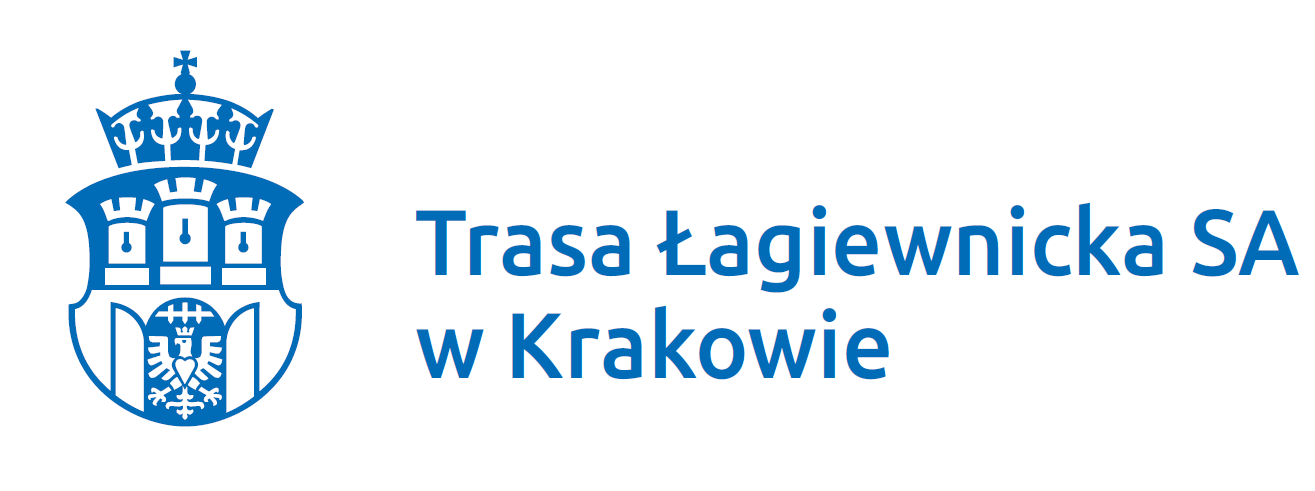 							Kraków, dnia 19.03.2019 r.Dotyczy: Opracowanie założeń i wdrożenie kampanii informacyjno – promocyjnej 
dla projektu pn. „Budowa linii tramwajowej wzdłuż Trasy Łagiewnickiej”.Zamawiający:Trasa Łagiewnicka Spółka Akcyjna z siedzibą w Krakowie
ul.  Józefa Marcika  14C,  30 - 443 Krakówzarejestrowana w Sądzie Rejonowym dla Krakowa – Śródmieścia w Krakowie 
Wydział XI Gospodarczy Krajowego Rejestru Sądowegopod numerem KRS: 0000609970kapitał zakładowy: 2.200.000,00 zł wpłacony w całościPostępowanie znak: PP.271.3.19.MSNa podstawie art. 38 ust. 4 ustawy z dnia 29 stycznia 2004 r. Prawo Zamówień Publicznych 
(tj. Dz. U. z 2018 r., poz. 1986 ze zm.) Zamawiający informuje, że dokonał zmiany treści SIWZ.Zamawiający dokonał modyfikacji rozdziału XII SIWZ - MIEJSCE ORAZ TERMIN SKŁADANIA I OTWARCIA OFERT.BYŁO:Ofertę należy złożyć w: Trasa Łagiewnicka S.A., ul. Józefa Marcika 14C 30-443 Kraków 
w nieprzekraczalnym terminie:Ofertę należy przygotować w nieprzezroczystej, zabezpieczonej przed otwarciem kopercie (paczce) zewnętrznej. Kopertę (paczkę)  należy opisać następująco:Trasa Łagiewnicka S.A.ul. Józefa Marcika 14C, 30-443 KrakówOferta w postępowaniu pn.:Opracowanie założeń i wdrożenie kampanii informacyjno – promocyjnej dla projektu pn. „Budowa linii tramwajowej wzdłuż Trasy Łagiewnickiej”. Realizacja projektu jest współfinansowana przez Unię Europejską ze środków Funduszu Spójności w ramach Programu Operacyjnego Infrastruktura i Środowisko na lata 2014-2020Nie otwierać przed dniem: 25.03.2019 r.Na kopercie wewnętrznej  (paczce) oprócz opisu jw. należy umieścić nazwę i adres Wykonawcy.Ofertę można przesłać przesyłką pocztową lub kurierską. Jako termin złożenia oferty będzie przyjęta data i godzina dostarczenia oferty do Spółki.Miejsce i termin otwarcia ofert.Otwarcie ofert nastąpi w siedzibie Zamawiającego w: Trasa Łagiewnicka S.A., ul. Józefa Marcika 14C, 30-443 Kraków, sala konferencyjna JEST:Ofertę należy złożyć w: Trasa Łagiewnicka S.A., ul. Józefa Marcika 14C 30-443 Kraków 
w nieprzekraczalnym terminie:Ofertę należy przygotować w nieprzezroczystej, zabezpieczonej przed otwarciem kopercie (paczce) zewnętrznej. Kopertę (paczkę)  należy opisać następująco:Trasa Łagiewnicka S.A.ul. Józefa Marcika 14C, 30-443 KrakówOferta w postępowaniu pn.:Opracowanie założeń i wdrożenie kampanii informacyjno – promocyjnej dla projektu pn. „Budowa linii tramwajowej wzdłuż Trasy Łagiewnickiej”. Realizacja projektu jest współfinansowana przez Unię Europejską ze środków Funduszu Spójności w ramach Programu Operacyjnego Infrastruktura i Środowisko na lata 2014-2020Nie otwierać przed dniem: 29.03.2019 r.Na kopercie wewnętrznej  (paczce) oprócz opisu jw. należy umieścić nazwę i adres Wykonawcy.Ofertę można przesłać przesyłką pocztową lub kurierską. Jako termin złożenia oferty będzie przyjęta data i godzina dostarczenia oferty do Spółki.Miejsce i termin otwarcia ofert.Otwarcie ofert nastąpi w siedzibie Zamawiającego w: Trasa Łagiewnicka S.A., ul. Józefa Marcika 14C, 30-443 Kraków, sala konferencyjna Jednocześnie informujemy, że termin wniesienia wadium upływa wraz z terminem składania ofert 
tj. w dniu 29.03.2019 r. do godz. 9:00Treść niniejszego pisma stanowi integralną część „Specyfikacji istotnych warunków zamówienia”.Zatwierdził:   data				podpisdo dnia25.03.2019 r.do godziny9:00w dniu25.03.2019 r.o godzinie9:15do dnia29.03.2019 r.do godziny9:00w dniu29.03.2019 r.o godzinie9:15